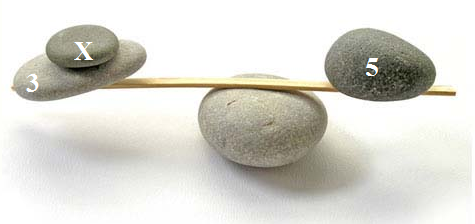 Умањилац  је најмањи број 3.десетице,а разлика је 27.Израчунај умањеник!Умањеник је најмањи троцифрени број,а разлика је 45.Израчунај умањилац!Први сабирак је 28,а збир је највећи број 9.десетице.Израчунај други сабирак!Број каже:,,Ако ме повећаш  за највећи једноцифрени број,добићеш 33''.Одреди непознати број!У кутији су били кликери.Када је Јован узео 14 кликера,у кутији је остало још 19 кликера.Колико је кликера било у кутији на почетку?Број Х каже:,,Ако ме одузмеш од 56,добићеш 19''.Одреди број Х!У кутији је било 45 колача.Миша је узео неколико.Сада је у кутији 27 колача.Колико колача је Миша узео?Књига има 100 страна.Ивана је цео дан читала и остало јој је да прочита још  42 стране.Колико страна је прочитала?Кад сам узео 16 бомбона,у чинији је остало 56.Колико бомбона је било на почетку?Ја сам највећи непаран број 6.десетице.Ако ме умањиш за неки број,добићеш број 40.За колико треба да ме умањиш? Умањилац  је најмањи број 3.десетице,а разлика је 27.Израчунај умањеник!Умањеник је најмањи троцифрени број,а разлика је 45.Израчунај умањилац!Први сабирак је 28,а збир је највећи број 9.десетице.Израчунај други сабирак!Број каже:,,Ако ме повећаш за  највећи једноцифрени број,добићеш 33''.Одреди непознати број!У кутији су били кликери.Када је Јован узео 14 кликера,у кутији је остало још 19 кликера.Колико је кликера било у кутији на почетку?Број Х каже:,,Ако ме одузмеш од 56,добићеш 19''.Одреди број Х!У кутији је било 45 колача.Миша је узео неколико.Сада је у кутији 27 колача.Колико колача је Миша узео?Књига има 100 страна.Ивана је цео дан читала и остало јој је да прочита још  42 стране.Колико страна је прочитала?Кад сам узео 16 бомбона,у чинији је остало 56.Колико бомбона је било на почетку?Ја сам највећи непаран број 6.десетице.Ако ме умањиш за неки број,добићеш број 40.За колико треба да ме умањиш? 